PENGARUH WORKING CAPITAL DAN LEVERAGE TERHADAP PROFITABILITAS PERUSAHAAN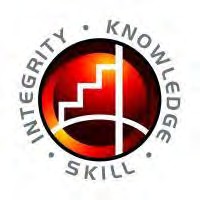 SEKOLAH TINGGI ILMU EKONOMI INDONESIA BANKING SCHOOL JAKARTA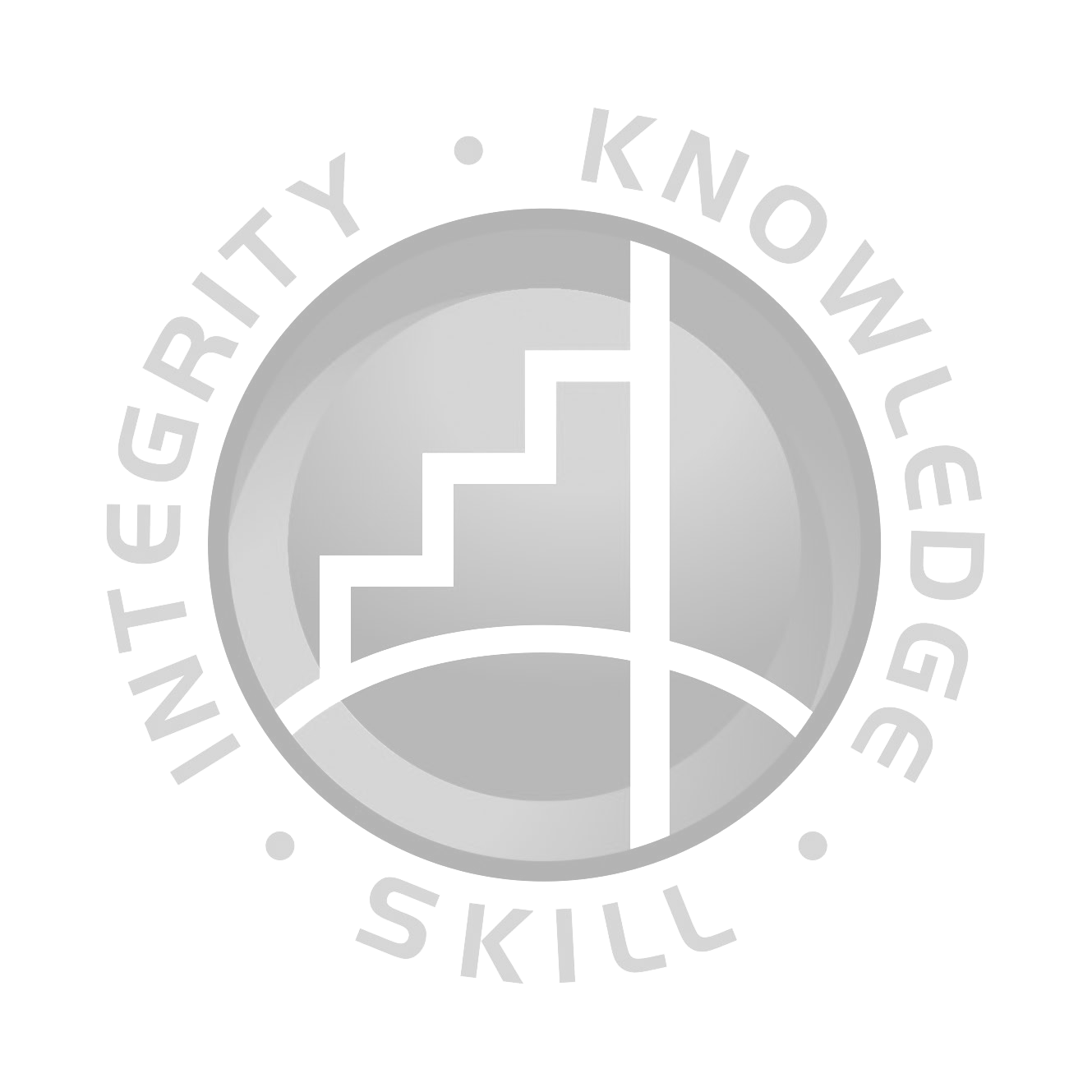 2015Peningkatan Employee..., Desca Indah Kurnia, Ak.-IBS, 2015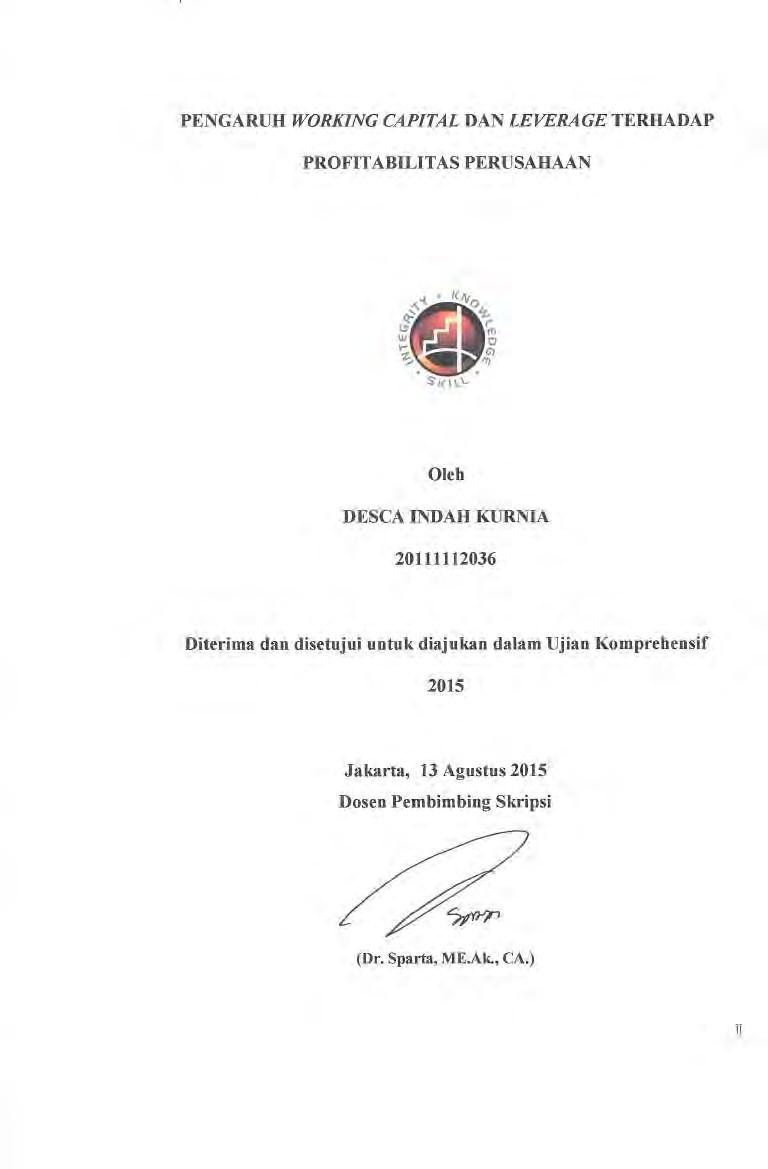 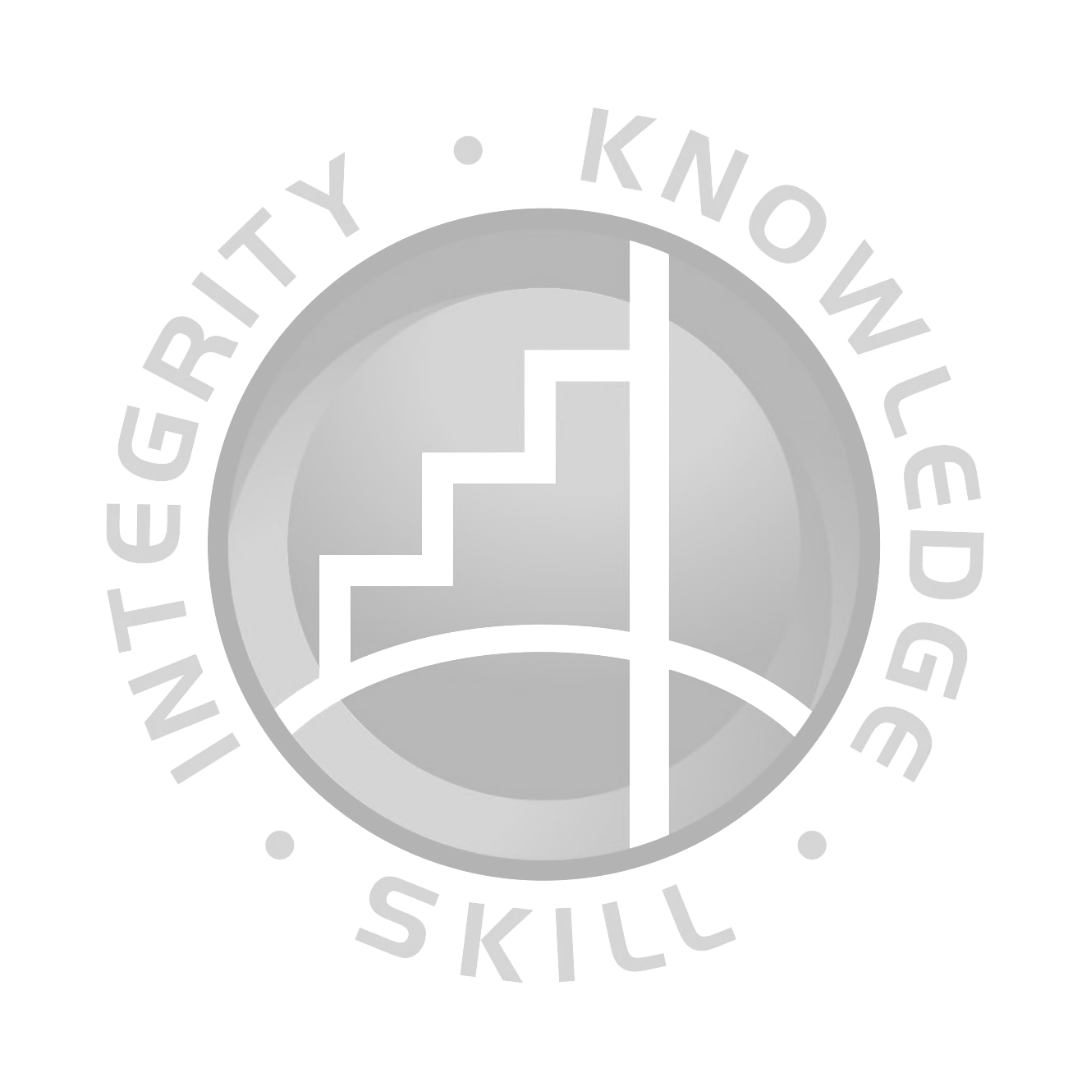 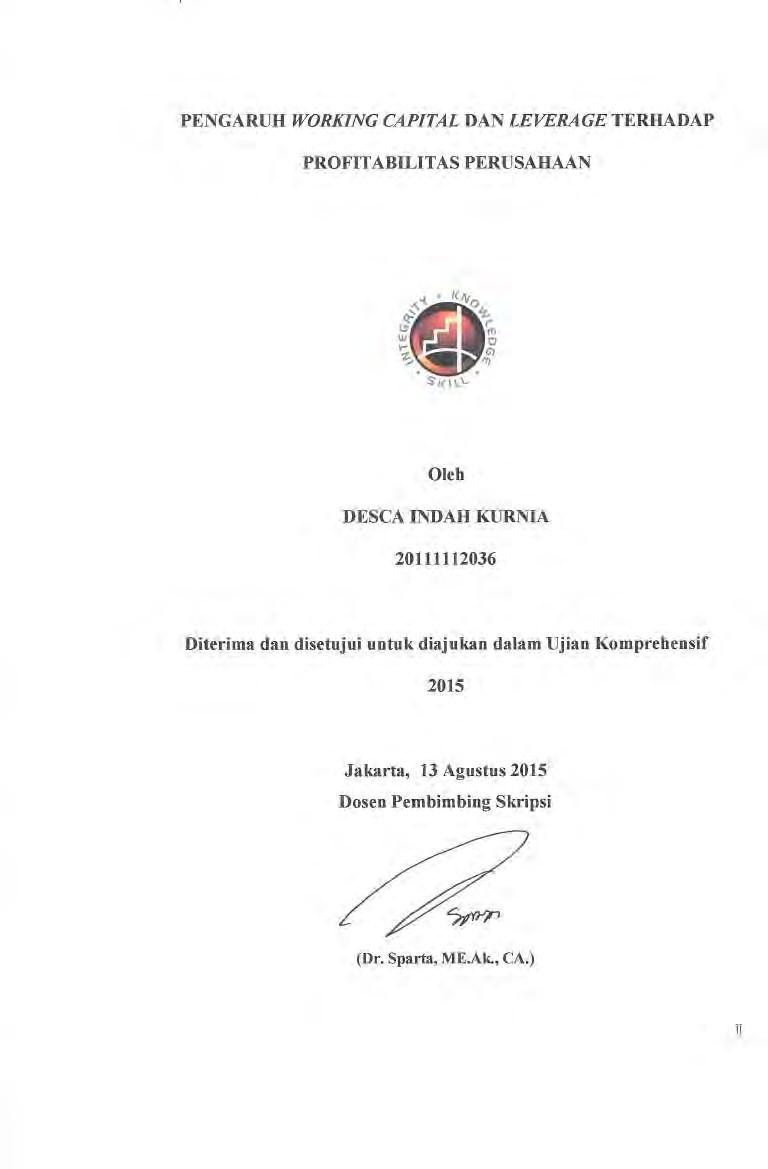 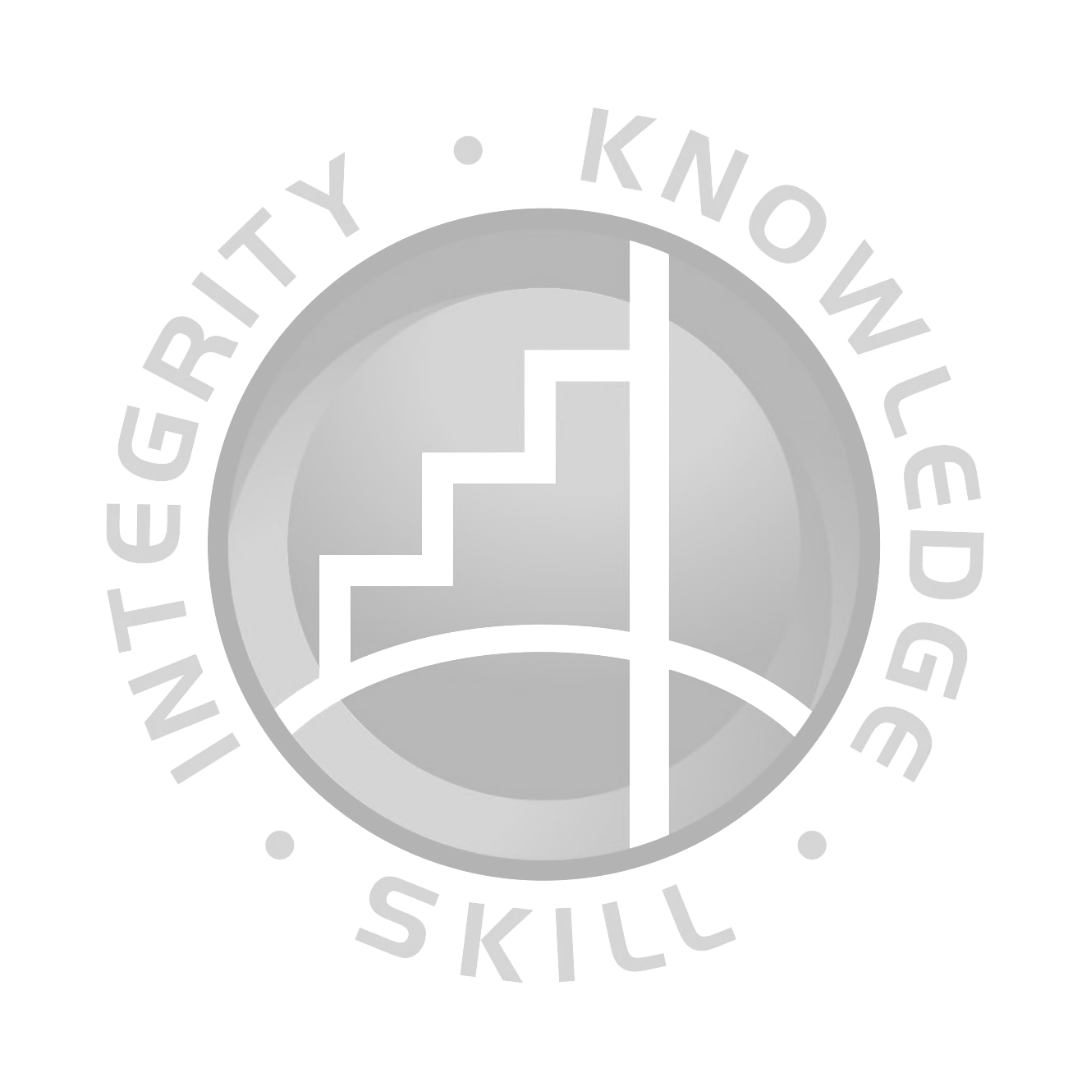 Peningkatan Employee..., Desca Indah Kurnia, Ak.-IBS, 2015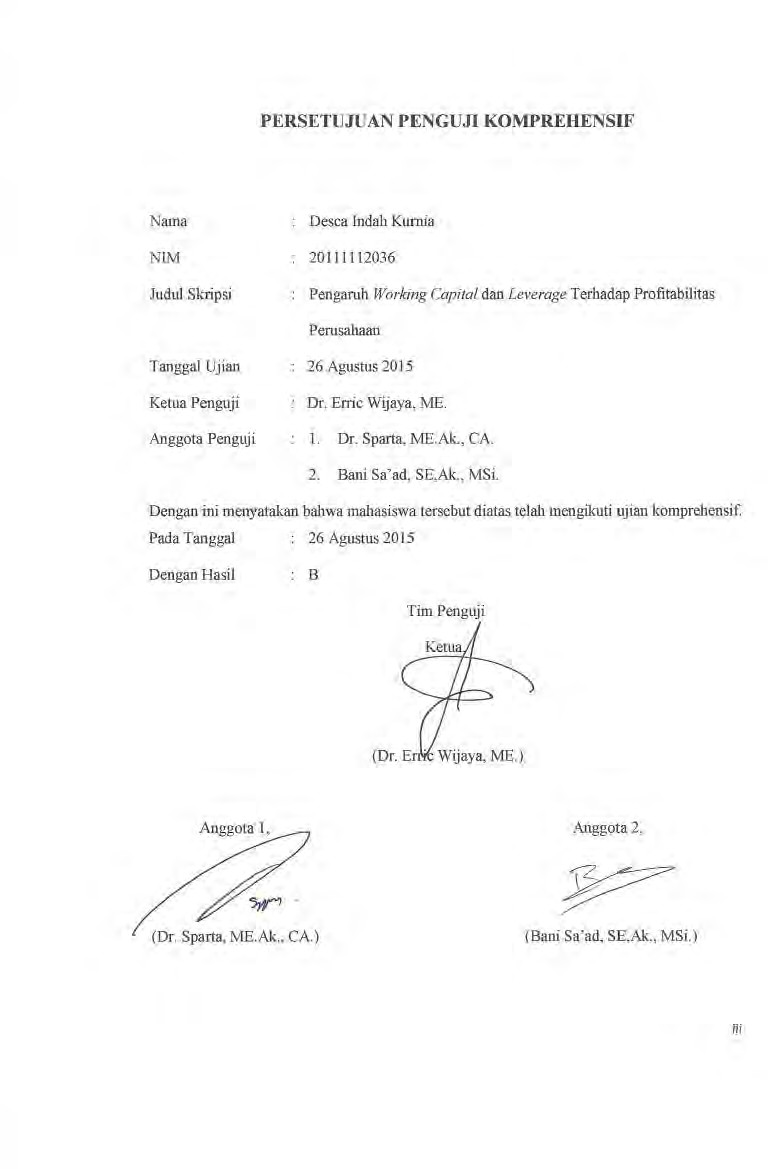 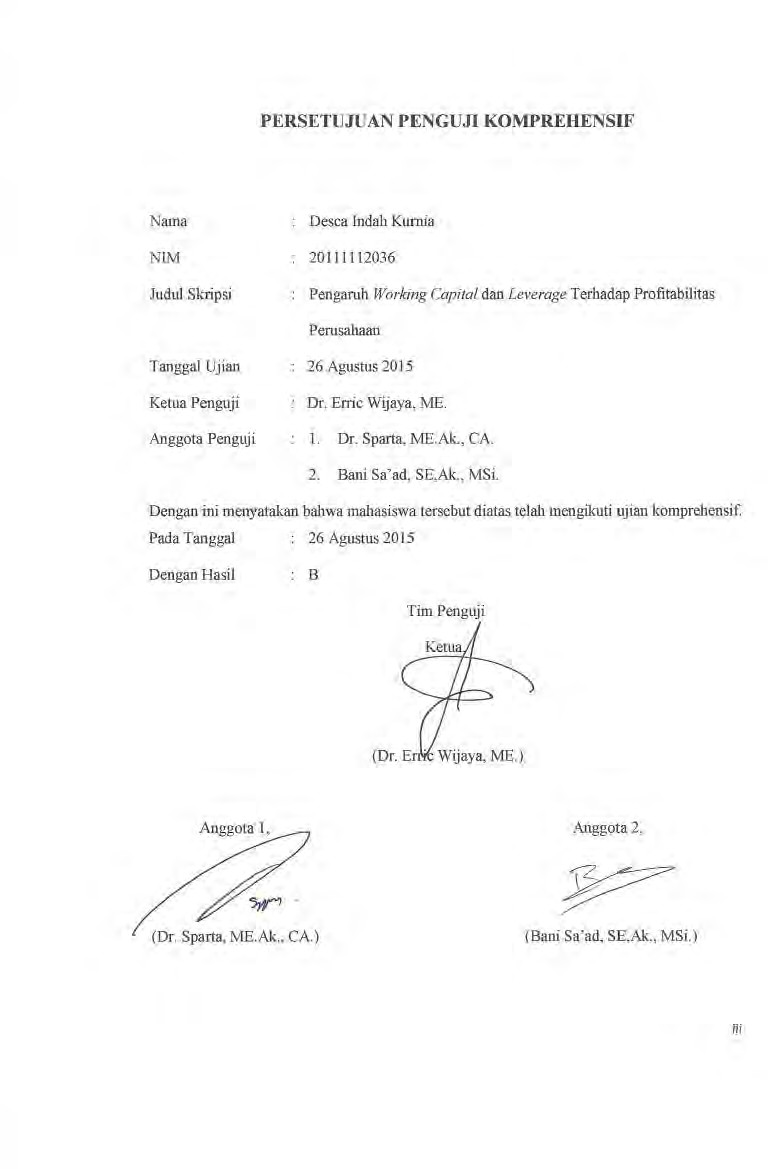 Peningkatan Employee..., Desca Indah Kurnia, Ak.-IBS, 2015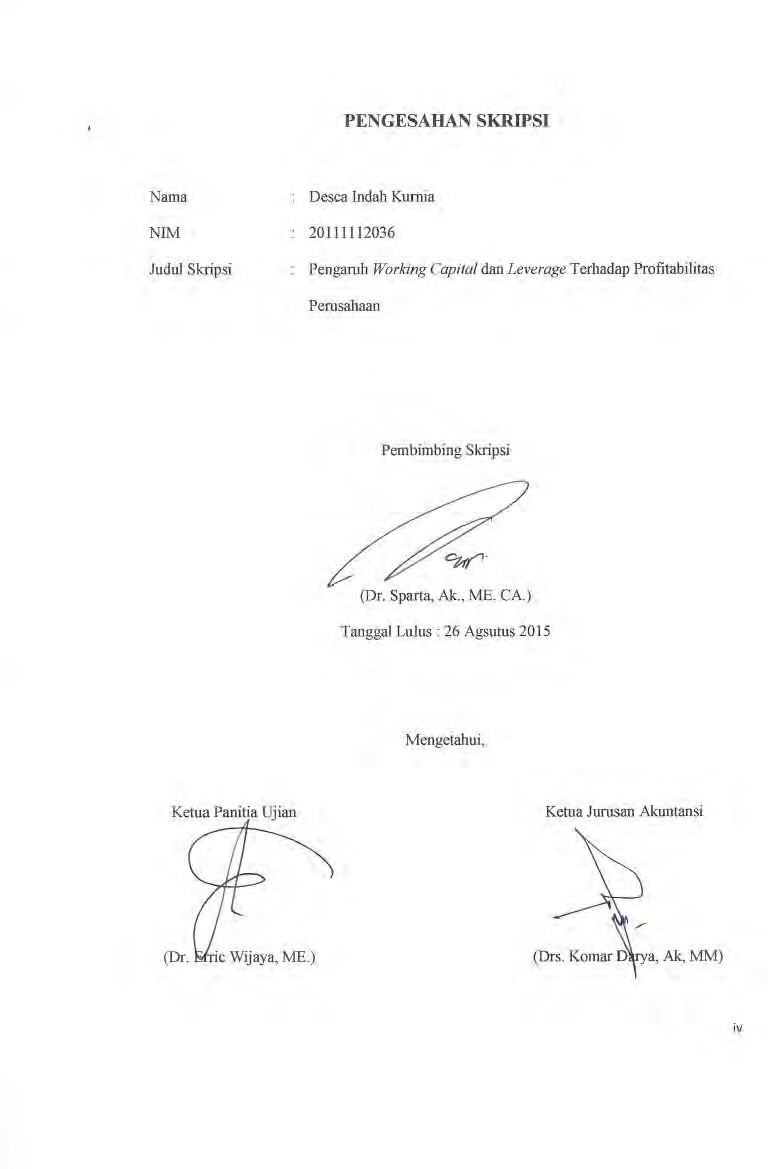 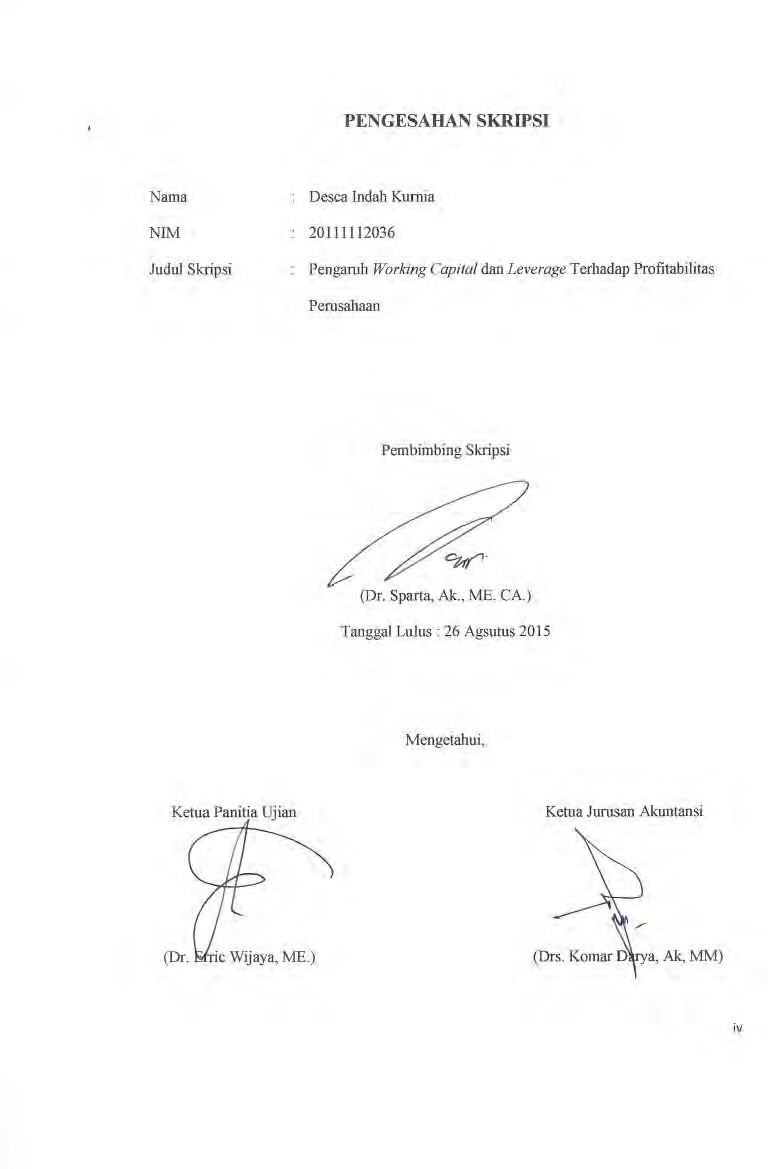 Peningkatan Employee..., Desca Indah Kurnia, Ak.-IBS, 2015KATA PENGANTARPuji syukur ke hadirat Allah SWT atas segala berkat rahmat, nikmat dan hidayatNya yang selalu mengiringi penulis dalam penyusunan skripsi ini, sehingga penulis dapat menyelesaikan skripsi ini dengan tepat waktu. Skripsi dengan judul “Pengaruh Working Capital dan Leverage Terhadap Profitabilitas Perusahaan” ini sebagai salah satu syarat akademis dalam menyelesaikan studi program sarjana (S1) jurusan akuntansi di STIE Indonesia Banking School.Keberhasilan penulis dalam menyusun skripsi tentunya tidak lepas dari peranan banyak pihak. Untuk itu pada kesempatan kali ini, penulis ingin mengucapkan terima kasih yang sebesar – besarnya kepada:Allah SWT yang karunia-Nya selalu menyertai saya dalam setiap waktu hingga saat ini.Bapak Dr. Subarjo Joyosumarto, selaku ketua STIE Indonesia Banking School.Bapak Drs. Sparta, Ak, ME. CA, selaku Wakil Ketua I Bidang Akademik STIE Indonesia Banking School.Bapak Khairil Anwar, SE., MSM, selaku Wakil Ketua II Bidang Administrasi dan Umum STIE Indonesia Banking School.Bapak Drs. Antyo Pracoyo, M.Si, selaku Wakil Ketua III Bidang Administrasi dan Pemasaran STIE Indonesia Banking School.Bapak Drs. Sparta, Ak., ME. CA., selaku dosen pembimbing skripsi saya yang tanpa bimbingan dan motivasinya skripsi ini tidak akan terselesaikan.Bagian kemahasiswaan dan akademik STIE Indonesia Banking School, yaitu: Pak Arief, Pak Dede, Pak Ucup, Pak Untung, Mbak Ria, Mbak Wulan dan Mbak Dewi yang telah banyak membantu saya dalam administrasi akademik.Kedua orang tua penulis, Ibrahim Adji dan Eka Rustiati yang telah membesarkan saya tanpa lelah dan memberikan dukungan moril maupun materi serta motivasi tiada henti sampai terselesaikan nya skripsi ini. Terimakasih telah mengingatkan saya penting nya sabar dan pantang menyerah dalam menyelesaikan segala urusan.Kakak – kakak dan kakak iparku yang selalu memberikan semangat dengan dukungan dan doa kepada penulis sehingga penulis dapat menyelesaikan skripsi ini, Irvan Setya Adji, Vina T. Sudarto dan Irma Putri Adji.Saudara Sepupuku yang selalu mendukung dan menghibur penulis sehingga penulis dapat menyelesaikan penelitian ini, Mega Dwi Banawati dan Novi Eka Pratiwi.Seluruh dosen dan karyawan STIE Indonesia Banking School yang tidak dapat saya sebutkan satu per satu.Sahabat tercinta dan tersayang yang selalu mendukung penulis mulai dari SMA hingga Perguruan Tinggi dan selalu menyemangati, menghibur dan memberikan saran dan motivasi terbaik untuk penulis disaat suka maupun duka, Nyimas Nur Yasmine Ahmadyanti.Teman – teman Sosialita tersayang yaitu Vani, Jeki, Anggie, Marta, Fika, Ninis, Amiko, Tia, Selvi, Nina dan Intan. Terima kasih atas segala dukungan, canda dan tawa serta pengalaman dan pembelajaran hidup yang sudah kita lalui bersama. I do love you girls!Teman – teman lelaki di STIE Indonesia Banking School yaitu Ghaza, Ejas, Toto, Danar, Bapak Diaz, Marco, Irvin, Boyke dan semua teman – teman lain yang tidak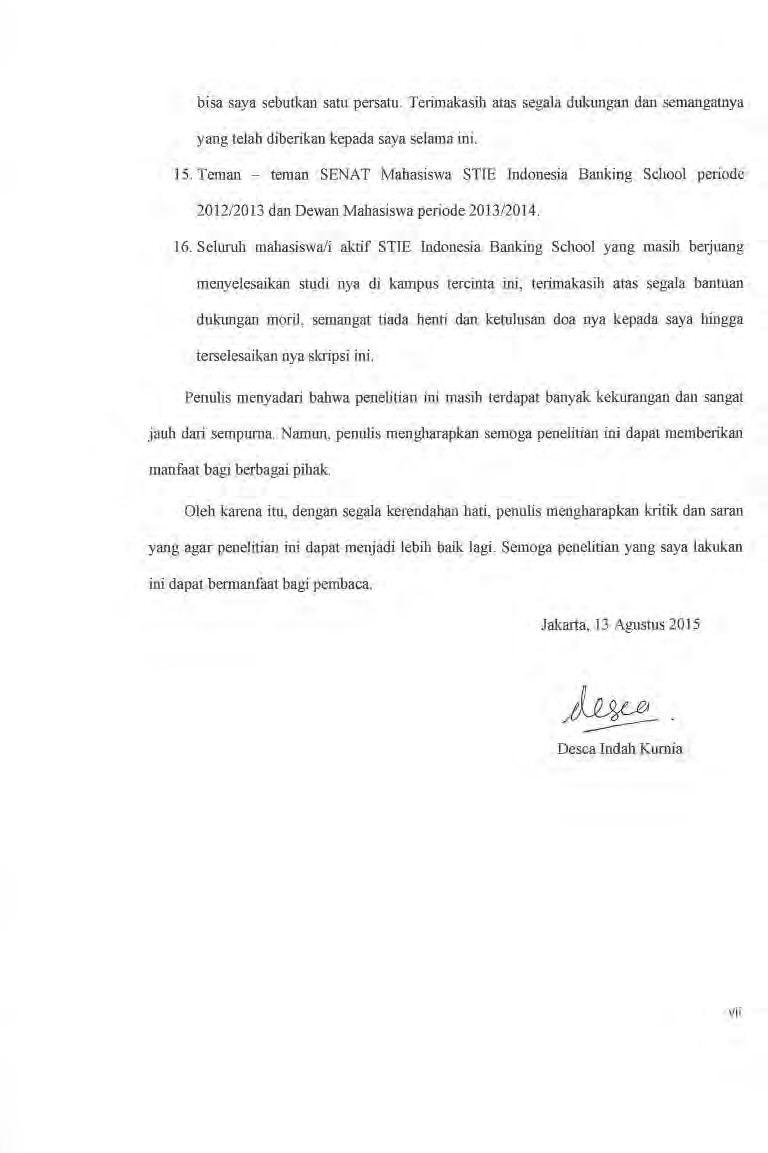 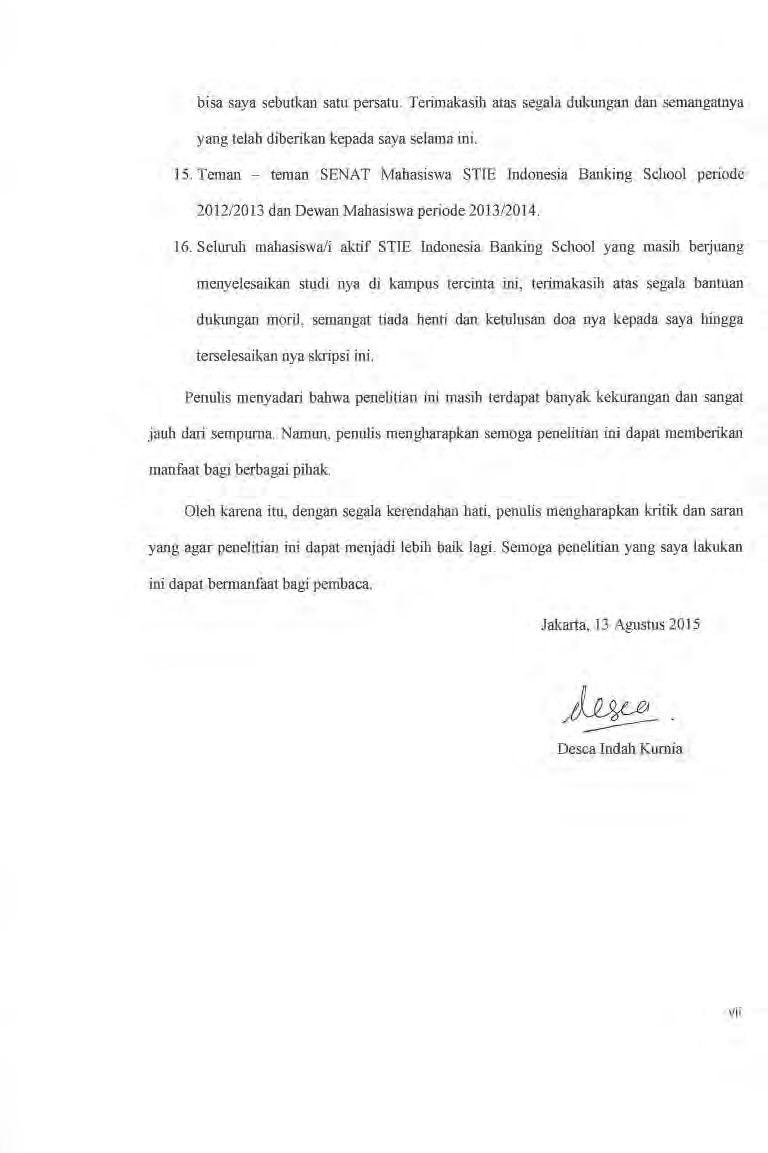 Peningkatan Employee..., Desca Indah Kurnia, Ak.-IBS, 2015ABSTRAKTujuan dari penelitian ini yaitu untuk mengetahui apakah terdapat hubungan yang signifikan antara perputaran persediaan, perputaran piutang, rasio lancar dan leverage terhadap profitabilitas perusahaan yang diproksi kan dengan return on asset (ROA) pada perusahaan manufaktur sektor industri barang konsumsi pada periode 2011-2014, baik secara parsial maupun simultan. Pemilihan sampel menggunakan purposive sampling.Hasil penelitian membuktikan bahwa terdapat hubungan positif dan signifikan antara perputaran persediaan dan perputaran piutang dengan return on asset (ROA), serta terdapat hubungan negatif dan tidak signifikan antara rasio lancar dan leverage dengan return on asset (ROA).Kata kunci: perputaran persediaan, perputaran piutang, rasio lancar, leverage, return on assetABSTRACTThe purpose of this research is to investigate whether manufacturing companies, specifically in sector of consumer goods have significantly relationship between inventory turnover, receivable turnover, current ratio and leverage on firm profitability that use proxy with ROA on manufacturing companies sector consumer goods, either parsial or simultan. the techniques of taking the sample using purposive sampling method.The result showed that there are relationship positive and significant between inventory turnover and receivable turnover with return on asset and there are relationship negative and no significant between current ratio and leverage with return on assetKeywords: inventory turnover, receivable turnover, current ratio, leverage, return on asset.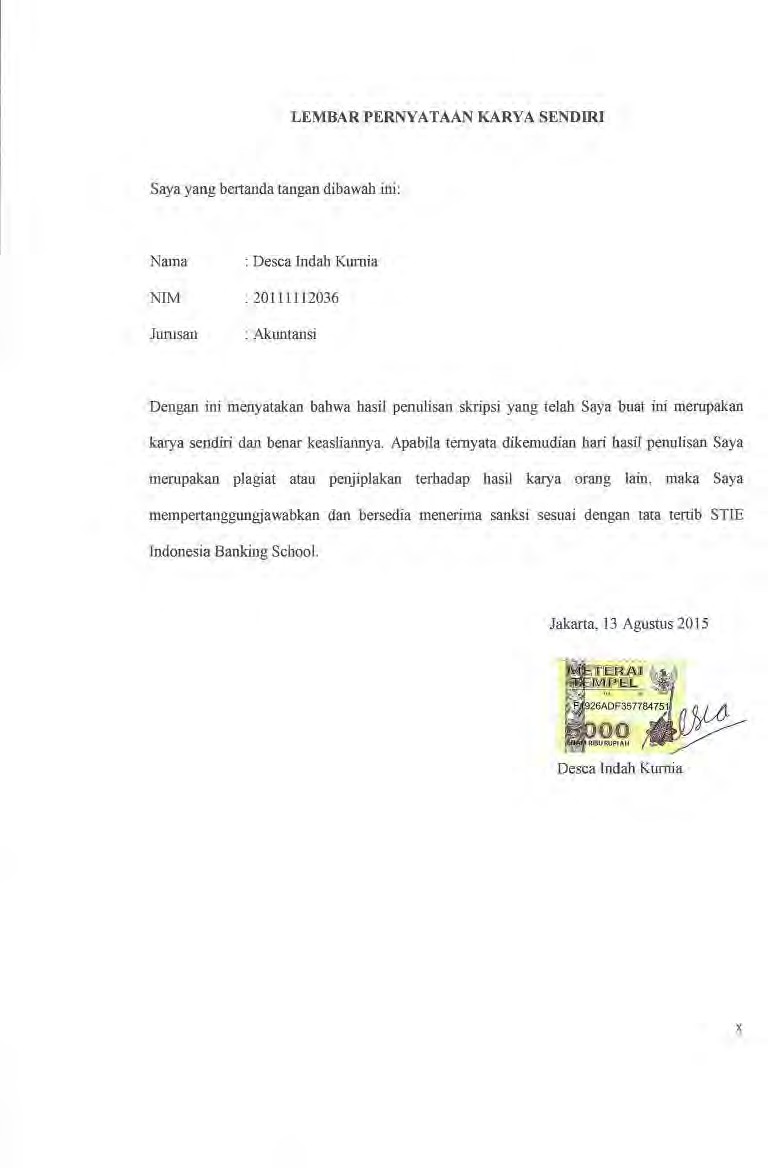 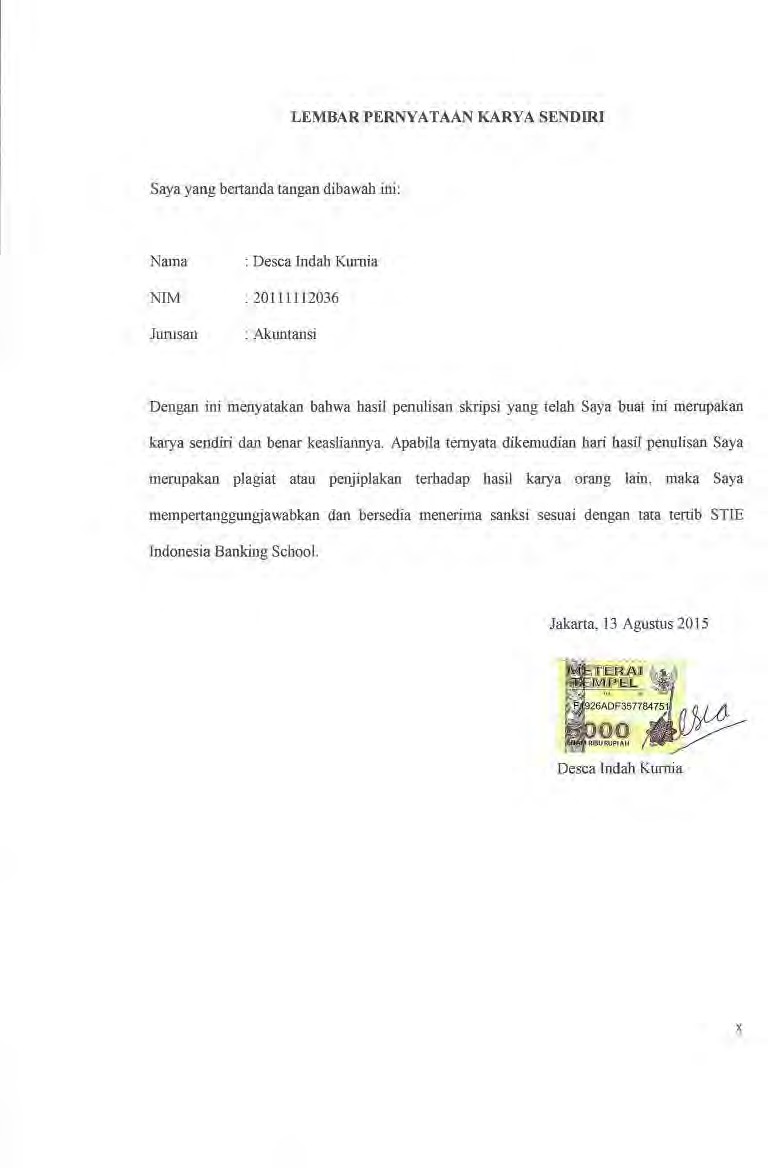 Peningkatan Employee..., Desca Indah Kurnia, Ak.-IBS, 2015DAFTAR ISIHALAMAN JUDULLEMBAR PERSETUJUAN SKRIPSITANDA PERSETUJUAN PENGUJI KOMPREHENSIF PENGESAHAN SKRIPSIDAFTAR TABELDAFTAR GAMBARGambar 2.1	Kerangka Pemikiran Teoritis	36Gambar 4.1	Grafik Normalitas Residual	64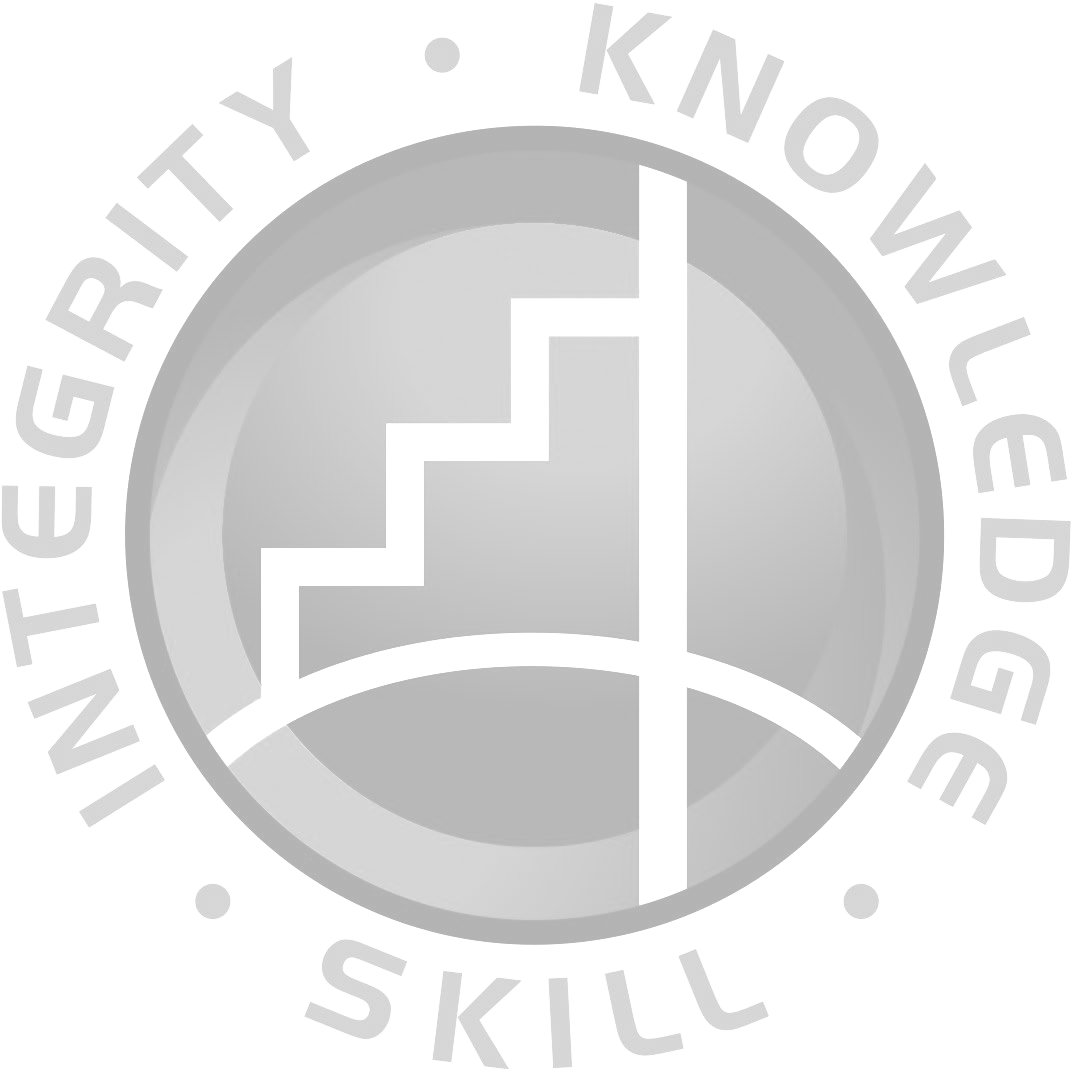 DAFTAR LAMPIRANLampiran I	Data Perusahaan Sampel	86Lampiran II	Data Penelitian	87Lampiran III	Hasil Uji Penelitian	91Lampiran IV   Curiculum Vitae	98BAB I PENDAHULUANLatar BelakangDalam menjalankan bisnis nya perusahaan memiliki tujuan untuk mendapatkan laba yang maksimal. Dan untuk mendapatkan laba yang maksimal dibutuhkan manajemen dengan tingkat efektifitas yang tinggi untuk menjalankan kegiatan operasional perusahaan. Pengukuran tingkat efektifitas manajemen yang ditunjukkan oleh laba yang dihasilkan dari penjualan dan pendapatan investasi, dapat dilakukan dengan mengetahui seberapa besar rasio profitabilitas yang dimiliki (Brigham dan Houston, 2006:64).Untuk mencapai laba yang maksimal, manajer keuangan perlu mengetahui faktor- faktor apa saja yang memiliki pengaruh besar terhadap profitabilitas perusahaan. Dengan mengetahui faktor-faktor tersebut, maka perusahaan dapat mengatasi masalah-masalah yang terjadi dan meminimalisirkan dampak negatif yang terjadi di perusahaan. Semua faktor yang terdapat dalam sebuah perusahaan memiliki pengaruh untuk mendapatkan laba. Aktivitas aset yang terjadi dalam sebuah perusahaan memiliki pengaruh yang cukup besar dalam menentukan seberapa besar laba yang akan diperoleh perusahaan. Semakin lama perusahaan dalam menghasilkan produksi, maka semakin besar biaya yang dikeluarkan oleh perusahaan, baik untuk pemeliharaan ataupun biaya produksinya. Lamanya periode perputaran dari beberapa faktor yang ada, maka akan berpengaruh terhadap biaya yang harus dikeluarkan oleh perusahaan.Profitabilitas yang tinggi akan dapat mendukung kegiatan operasional secara maksimal. Tinggi rendahnya profitabilitas dipengaruhi banyak faktor seperti modal kerja. Modal merupakan masalah utama yang akan menunjang kegiatan operasional perusahaandalam rangka mencapai tujuannya (Sufiana & Purnawati 2013). Modal kerja merupakan modal yang digunakan untuk melakukan kegiatan operasi perusahaan seperti kas, surat berharga, piutang dan inventori atau seluruh aktiva lancar (Kasmir ,2008:250). Manajemen modal kerja adalah upaya perusahaan menjaga likuiditas perusahaan agar operasional keseharian perusahaan bisa berjalan dengan baik, sedangkan di sisi lain perusahaan bisa tetap memenuhi kewajiban jangka pendeknya (Wijaya, 2012). Manajer perusahaan yang tidak bisa mengelola modal kerja perusahaan dengan baik akan berdampak terhadap pertumbuhan dan profitabilitas perusahaan yang pada akhirnya akan membawa perusahaan pada kebangkrutan.Perusahaan yang bergerak dalam bidang manufaktur, membutuhkan pengelolaan terhadap modal kerja lebih efisien. Perusahaan yang tidak dapat memperhitungkan tingkat modal kerja yang memuaskan, maka perusahaan kemungkinan mengalami in-solvency (tak mampu memenuhi kewajiban jatuh tempo) dan bahkan mungkin terpaksa harus dilikuidasi (Wibowo & Wartini, 2012). Hal ini karena aktiva lancar perusahaan manufaktur biasanya mengembangkan lebih dari separuh total aktivanya (Agizha, 2013). Tingkat aktiva lancar yang berlebihan dapat dengan mudah membuat perusahaan merealisasi pengembalian atas aset (ROA) yang rendah. Akan tetapi, perusahaan dengan jumlah aktiva lancar yang terlalu sedikit dapat mengalami kekurangan dan kesuilitan dalam mempertahankan operasi yanglancar (Horne dan Wachowicz, 2009:308). Untuk mengetahui seberapa besar modal kerjayang dialokasikan perusahaan untuk operasi perusahaan, dapat digunakan rasio lancar atau yang lebih dikenal dengan current ratio.Pemenuhan sumber dana melalui utang (pinjaman) akan mempengaruhi tingkat leverage perusahaan, karena leverage merupakan rasio yang digunakan untuk mengukur seberapa jauh perusahaan menggunakan utang. Wibowo dan Wartini (2012), menyatakan bahwa jika perusahaan menggunakan lebih banyak utang dibandingkan dengan sumber danasendiri maka tingkat leverage perusahaan akan menurun karena beban bunga yang harus ditanggung meningkat, hal ini berdampak pada menurunnya profitabilitas. Riyanto (2011), menyatakan bahwa penggunaan utang yang terlalu besar melebihi aktiva akan berdampak pada penurunan kemampuan perusahaan dalam menghasilkan laba, namun apabila utang dapat dikelola dengan baik dan digunakan untuk proyek investasi yang produktif, hal tersebut dapat memberikan pengaruh positif yang berdampak pada peningkatan profitabilitas.Penelitian ini menggunakan ROA (Return On Asset) untuk mengukur profitabilitas perusahaan. ROA (Return On Asset) merefleksikan seberapa banyak perusahaan telah memperoleh hasil atas seluruh sumber daya keuangan yang ditanamkan pada perusahaan (Riyanto, 2011).Perusahaan manufaktur adalah perusahaan yang di dalamnya terjadi proses industri untuk mengolah bahan mentah menjadi barang jadi yang layak dipasarkan. Manufaktur ada dalam segala bidang sistem ekonomi. Dalam ekonomi pasar bebas, manufakturing biasanya selalu berarti produksi secara masal untuk dijual ke pelanggan untuk mendapatkan keuntungan. (Wijaya, 2012)Tabel 1.1Data Return On Asset (ROA) pada perusahaan manufakturSumber : Data diolah penulis (2015)Dalam penelitian ini, penulis mengambil sampel pada perusahaan manufaktur yang berfokus pada sektor industri barang konsumsi. Dapat dilihat bahwa Return On Asset (ROA) perusahaan manufaktur di setiap sektor memiliki perubahan yang tidak pasti, terdapat peningkatan ataupun penurunan yang cukup besar. Namun, tabel diatas menunjukkan bahwasektor industri barang konsumsi mengalami kenaikan yang tajam dan penurunan yang tajam pula dari tahun 2011 sampai dengan 2013 secara berturut-turut. Hal tersebut menyebabkan peneliti tertarik mengkaji lebih dalam, apakah faktor yang menyebabkan kenaikan dan penurunan tajam tersebut berkaitan dengan variabel independen dalam penelitian ini.Dalam beberapa penelitian yang telah dilakukan sebelumnya terdapat inkonsistensi hasil penelitian. Menurut Sufiana & Purnawati (2013), Suminar (2013), Satriya dan Lestari (2011) dapat disimpulkan bahwa inventory turnover period berpengaruh secara signifikan terhadap ROA, hal ini menunjukkan semakin tinggi rasio inventory turnover period maka kemungkinan semakin besar keuntungan perusahaan. Namun hal ini tidak sesuai dengan penelitian yang dilakukan oleh Agizha (2013), Jayarathne (2014), Samiloglu dan Demirgunes (2008) yang menyatakan bahwa inventory turnover period tidak berpengaruh signifikan terhadap ROA begitu pula dengan penelitian yang dilakukan Syahril (2013) bahwa periode perputaran persediaan tidak berpengaruh terhadap ROA.Dalam penelitian yang dilakukan oleh Sufiana dan Purnawati (2013), Suminar (2013), Agizha (2013) bahwa periode perputaran piutang berpengaruh secara signifikan terhadap profitabilitas (ROA), adanya pengaruh yang signifikan ini mengindikasikan bahwa naik turunnya perputaran piutang dapat menjelaskan atau memprediksi ROA. Namun, hasil penelitian Sufiana dan Purnawati (2013), Suminar (2013), Agizha (2013) berbeda dengan penelitian yang dilakukan Akoto, Vitor dan Angmor (2013), Jayarathne (2014) dan Samiloglu dan Demirgunes (2008) yang menunjukkan bahwa periode perputaran piutang berpengaruh negatif terhadap profitabilitas (ROA).Pada penelitian yang dilakukan Akoto, Vitor dan Angmor (2013) bahwa rasio lancar berpengaruh secara signifikan terhadap profitabilitas (ROA) perusahaan. Sedangkan penelitian yang dilakukan Wijaya (2012) menyatakan bahwa rasio lancar tidak berpengaruhsignifikan terhadap profitabilitas (ROA), hal ini menunjukkan bahwa rasio lancar tidak memiliki pengaruh yang besar dalam pencapaian keuntungan pada perusahaan.Pada penelitian yang dilakukan oleh Wijaya (2012), Jayarathne (2014), Samiloglu dan Demirgunes (2008) ditemukan bahwa leverage berpengaruh negatif terhadap ROA. Namun hasil dari penelitian ini berbeda dengan penelitian yang dilakukan oleh Falope dan Ajilore (2009) yang menyatakan bahwa leverage berpengaruh positif terhadap ROA.Penelitian ini merupakan replikasi dari penelitian yang telah dilakukan oleh Theresia Trisna Susanti (2014) yang berjudul “Pengaruh Perputaran Persediaan, Perputaran Piutang dan Pertumbuhan Penjualan terhadap ROA Pada Perusahaan Dagang yang Terdaftar di BEI Periode 2009-2012”. Hasil penelitian secara parsial menunjukkan bahwa variabel perputaran piutang berpengaruh signifikan terhadap ROA. Sedangkan secara parsial variabel perputaran persediaan dan pertumbuhan penjualan tidak berpengaruh signifikan terhadap ROA dan secara simultan menunjukkan bahwa variabel perputaran perseediaan, perputaran piutang dan pertumbuhan penjualan berpengaruh signifikan terhadap ROA.Perbedaan penelitian ini dengan penelitian terdahulu adalah terdapat pada variabel bebas yang terdiri dari perputaran persediaan, perputaran piutang, rasio lancar dan leverage Data pada penelitian ini menggunakan perusahaan manufaktur yang terdaftar di BEI (Bursa Efek Indonesia) dengan sektor industri barang konsumsi dengan periode waktu 2011-2014.Berdasarkan uraian di atas, maka penelitian ini mengambil judul “Pengaruh Working Capital dan Leverage terhadap Profitabilitas Perusahaan”. Penelitian ini mencoba untuk mengetahui seberapa besar pengaruh variabel working capital yang terdiri dari periode perputaran persediaan, periode perputaran piutang, rasio lancar serta leverage terhadap profitabilitas perusahaan. Dengan demikian, perusahaan dapat mengetahui kebijakan yang harus diambil untuk kelangsungan usaha.Rumusan MasalahAda banyak faktor yang mempengaruhi profitabilitas suatu perusahaan. Faktor-faktor tersebut dapat diukur menggunakan rasio keuangan. Rasio keuangan seperti perputaran persediaan, perputaran piutang, rasio lancar, leverage dapat digunakan untuk mengetahui pengaruh dari masing-masing variabel terhadap profitabilitas perusahaan.Maka dari rumusan masalah tersebut dapat dirumuskan pertanyaan penelitian sebagai berikut :Bagaimana pengaruh perputaran persediaan terhadap ROA pada perusahaan manufaktur yang terdaftar di Bursa Efek Indonesia periode 2011-2014?Bagaimana pengaruh perputaran piutang terhadap ROA pada perusahaan manufaktur yang terdaftar di Bursa Efek Indonesia periode 2011-2014?Bagaimana pengaruh rasio lancar terhadap ROA pada perusahaan manufaktur yang terdaftar di Bursa Efek Indonesia periode 2011-2014?Bagaimana pengaruh leverage terhadap ROA pada perusahaan manufaktur yang terdaftar di Bursa Efek Indonesia periode 2011-2014?Apakah perputaran periode perputaran persediaan, periode perputaran piutang, rasio lancar dan leverage secara simultan berpengaruh signifikan terhadap ROA pada perusahaan manufaktur yang terdaftar di Bursa Efek Indonesia periode 2011-2014Pembatasan MasalahPada penelitian ini penulis akan meneliti perusahaan manufaktur yang terdaftar di Bursa Efek Indonesia dengan periode tahun 2011-2014, dengan sampel yang di ambil sebanyak 37 perusahaan.Terdiri dari sektor barang konsumsi yaitu,Makanan dan minumanRokokFarmasiKosmetikPeralatan rumah tanggaTujuan PenelitianTujuan dari dilakukannya penelitian ini yaitu :Untuk mengetahui pengaruh perputaran persediaan terhadap ROA pada perusahaan manufaktur yang terdaftar di Bursa Efek Indonesia periode 2011-2014.Untuk mengetahui pengaruh perputaran piutang terhadap ROA pada perusahaan manufaktur yang terdaftar di Bursa Efek Indonesia periode 2011-2014.Untuk mengetahui pengaruh rasio lancar terhadap ROA pada perusahaan manufaktur yang terdaftar di Bursa Efek Indonesia periode 2011-2014.Untuk mengetahui pengaruh leverage terhadap ROA pada perusahaan manufaktur yang terdaftar di Bursa Efek Indonesia periode 2011-2014.Dan untuk mengetahui apakah perputaran persediaan, perputaran piutang, rasio lancar dan leverage secara simultan berpengaruh signifikan terhadap ROA pada perusahaan manufaktur yang terdaftar di Bursa Efek Indonesia periode 2011-2014.Manfaat PenelitianMelalui penelitian ini diharapkan dapat memberikan manfaat, antara lain:Kegunaan secara teoritisSecara teoritis hasil penelitian ini dapat diharapkan menghasilkan konsep mengenai pengelolaan rasio keuangan terhadap profitabilitas pada perusahaan manufaktur yang terdaftar di Bursa Efek Indonesia.Kegunaan secara praktisKegunaan utama dalam penelitian ini adalah mengidentifikasi faktor-faktor yang memiliki pengaruh terhadap profitabilitas perusahaan. Sedangkan kegunaan lain dari penelitian ini adalah :Bagi penelitiBagi peneliti hasil penelitian ini diharapkan dapat digunakan sebagai sarana untuk melatih berfikir secara ilmiah dengan berdasar pada disiplin ilmu yang diperoleh di bangku kuliah khususnya lingkup manajemen keuangan, dan menerapkannya pada data yang diperoleh dari objek yang diteliti.Bagi Kalangan Akademik dan PembacaBagi kalangan akademik dan pembaca hasil penelitian ini diharapkan dapat menambah khasanah perpustakaan dengan tambahan referensi bagi penelitian selanjutnya, dengan melihat variabel manakah yang sesuai dengan teori dan bersifat signifikan. Variabel yang demikian layak menjadi variabel penelitian pada penelitian selanjutnya.Sistematika PenulisanBAB I PENDAHULUANPada bagian ini akan dijelaskan latar belakang permasalahan yang akan dibahas dalam penelitian ini. Rumusan masalah untuk mengungkapkan permasalahan objek yang diteliti serta tujuan dan manfaat penelitian.BAB II TELAAH PUSTAKATelaah pustaka ini berisi landasan teori yang memberikan kaidah-kaidah keilmuan, kerangka pemikiran penelitian serta hipotesis untuk memberikan dugaan sementara terhadap masalah yang diteliti.BAB III METODE PENELITIANBerisi penjelasan mengenai apa saja variabel yang digunakan dalam penelitian serta definisi operasionalnya, apakah jenis dan sumber data yang digunakan, kemudian metode pengumpulan data dan metode analisis data seperti apa.BAB IV HASIL DAN ANALISISBerisi penjelasan setelah diadakan penelitian. Hal tersebut mencakup gambaran umum objek penelitian, hasil analisis data dan hasil analisis perhitungan statistic serta pembahasan.BAB V PENUTUPBerisi penjelasan mengenai kesimpulan dari hasil yang diperoleh setelah dilakukan penelitian. Selain itu disajikan keterbatasan serta saran yang dapat menjadi pertimbangan bagi penelitian selanjutnya.DAFTAR PUSTAKAAgizha, F. (2013). Pengaruh Periode Perputaran Kas, Periode Perputaran Piutang,Periode Perputaran Persediaan, Periode Perputaran Hutang Usaha Terhadap Profitabilitas.Akoto, R. K., Vitor, D. A., & Angmor, P. L. (2013). Working Capital Management andProfitability: Evidence from Ghanaian listed manufacturing firms. Journal of Economics and International Finance .Brigham, E. F., & Enhardt, M. C. (2005). Fiancial Management: Theory & Practice.South - Western.Brigham, E. F., Houston, J. F., Chaing, Y. -M., Lee, H. -S., & Ariffin, B. (2010).Essentials of Financial Management, 2nd Edition. Cengange Learning Asia PTE LTD. Brighman, E. F., & Houston, J. F. (2006). Dasar-dasar Manajemen Keuangan. Jakarta: Salemba Empat.F, S., & K, D. (2008). The Effect of Working Capital Management on Firm Profitability : Evidence from Turkey.Falope, O. I., & Ajilore, O. T. (2009). Working Capital Management and CorporateProfitability ; Evidence from Panel Data Analysis of Selected Quoted Companies in Nigeria. Journal of Business Management .Ghozali, I. (2007). Aplikasi Analisis Multivariate dengan Program SPSS. Semarang: Universitas Diponegoro.Ghozali, I. (2011). Aplikasi Analisis Multivariate dengan Program SPSS. Semarang: Universitas Diponegoro.Ghozali, I. (2013). Aplikasi Analisis Multivariate dengan Program SPSS. Semarang: Universitas Diponegoro.Gibson, C. H. (2011). Financial Statement Analysis. United States of America: South western, Cengage Learning.Godfrey, J., Hodgson, A., Tarca, A., Hamilton, J., & Holmes, S. (2010). Accounting Theory. John Wiley & Sons Australia.Gujarati, D. N. (2006). Dasar-Dasar Ekonometrika Jilid 1. Jakarta: Erlangga. Gujarati, D. N. (2007). Dasar-Dasar Ekonometrika Jilid 2. Jakarta: Erlangga. Horne, J. C., & Wachowicz, J. M. (2009). Prinsip-Prinsip Manajemen Keuangan.Jakarta: Salemba Empat.Jayarathne, T. (2014). Impact of Working Capital Management on Profitability: Evidence From Listed Companies in Sri Lanka.Juliandi, A. I., & Manurung, S. (2014). Metodologi Penelitian Bisnis: Konsep Aplikasi .Medan: UMSU Press.Kasmir. (2008). Analisis Laporan Keuangan. Jakarta: PT RajaGrafindo Persada. Kieso, D. E., Weygandt, J. J., & Warfield, T. D. (2011). Intermediate Accounting,Volume 1. United States of America: John Wiley&Sons, Inc.Martono, & Harjito, A. (2008). Manajemen Keuangan. Yogyakarta: Ekonisia. Mashady, D., Darminto, & Husaini, A. (2014). Pengaruh Working Capital Turnover,Current Ratio dan Debt to Total Asset terhadap Return On Investment .Mulyono, S. (2006). Statistika: Untuk Ekonomi dan Bisnis. Edisi Ketiga. Jakarta: FE UI. Munawir, S. (2010). Analisa Laporan Keuangan Edisi Keempat. Liberty, Yogyakarta.Raharjaputra, H. S. (2009). Manajemen Keuangan dan Akuntansi untuk Eksekutif Perusahaan. Jakarta: Salemba Empat.Riyanto, B. (2011). Dasar-dasar Pembelanjaan Perusahaan. Yogyakarta: BPFE. Rose, P. S., & Hudgins, S. C. (2013). Bank Management & Financial Services.McGraw-Hill.Samiloglu, F., & Demirgunes, K. (2008). The Effect of Working Capital Management onFirm Profitability: Evidence from Turkey. The International Journal of Applied Economics and Finance .Sarwoko. (2005). Dasar - Dasar Ekonometrika. Yogyakarta: ANDI.Satriya, I. M., & Lestari, P. V. (2011). Pengaruh Perputaran Modal Kerja terhadap Profitabilitas Perusahaan.Sekaran, U., & Bougie, R. (2010). Research Methods for Business: a Skill Building Approach. West Sussex: John Willey and Sons Ltd.Siagian, D., & Sugiarto. (2000). Metode Statistika: Untuk Bisnis dan Ekonomi. Jakarta: PT Gramedia Pustaka Utama.Sparta, Sparta (2011), Analisis Validitas Return Net Operating Asset Dan Return On Asset Dalam Prediksi Harga Saham Pada Industri Manufaktur Terdaftar Di Bei (Periode 2003-2009), Jurnal Keuangan Dan Perbankan, Vol.  8 (1), Page  1-24.Sujati, Lisya dan Sparta (2013), Analisis Pengaruh Earnings Per Share (EPS), Price Earnings Ratio (PER), Return On Equity (ROE) Dan Return On Assets (ROA) Terhadap Harga Saham, Ultima Accounting: Jurnal Ilmu Akuntansi,  vol. 5 (1), page 77-93Sparta, Sparta dan Bayu Ari wibowo (2009), Analisa Pengaruh Leverage dan Struktur Kepemilikan terhadap Manajemen Laba, serta Pengaruhnya terhadap Cost of Equity Capita, Jurnal Keuangan Dan Perbankan, vol. 5 (2), page 119-138 Subramanyam, K. R., & Wild, J. J. (2010). Analisis Laporan Keuangan. Salemba Empat.Sufiana, N., & Purnawati, N. K. (2013). Pengaruh Perputaran Kas, Perputaran Piutang dan Perputaran Persediaan terhadap Profitabilitas.Sugiono, A., & Untung, E. (2008). Panduan Praktis Dasar Analisa Laporan Keuangan.Jakarta: Grasindo.Sugiyono. (2001). Metode Penelitian Kuantitatif, Kualitatif dan R&D. Bandung: Alfabeta.Suminar, M. T. (2011). Pengaruh perputaran persediaan, perputaran piutang,perputaran kas terhadap profitabilitas pada perusahaan sektor industri barang konsumsi yang terdaftar di BEI pada periode 2008-2013.Sundana, I. M. (2011). Manajemen Keuangan Perusahaan Teori dan Praktik. Jakarta: Erlangga.Susanti, Theresia Trisna (2014). Pengaruh Perputaran Persediaan, Perputaran Piutang danPertumbuhan Penjualan Pada Perusahaan Dagang yang Terdaftar di BEI Periode 2009-2012.Tampubolon, M. P. (2005). Manajemen Keuangan (Finance Management) . Ghalia Indonesia.Titman, S., Keown, A. J., & Martin, J. D. (2011). Financial Management. Boston: Pearson Education.Warren, C. S., Reeve, J. M., & Duchac, J. E. (2014). Principles of Accounting 23rdEdition. Jakarta: Bumi Aksara.Weygandt, J. J., Kimmel, P. D., & Kieso, D. E. (2013). Financial Accounting IFRS Edition. United States of America: John Wiley&Sons, Inc.Wibowo, A., & Wartini, S. (2012). Efisiensi Modal Kerja, Likuiditas dan Leverage terhadap Profitabilitas di BEI. Jurnal Dinamika Manajemen .Widarjono, A. (2009). Ekonometrika Pengantar dan Aplikasinya, Edisi KetigaYogyakarta: Ekonosia.Wijaya, A. L. (2012). Pengaruh Kompponen Working Capital Terhadap Profitabilitas Perusahaan. Jurnal Dinamika Akuntansi .Winarno, W. W. (2011). Analisis Ekonometrika dan Statistika dengan Eviews.Yogyakarta: STIM YKPN.LAMPIRAN IDATA PERUSAHAAN SAMPELSumber : www.sahamok.comLAMPIRAN III HASIL UJI PENELITIANOutput Statistika DeskriptifOutput Uji NormalitasSebelum Outlier7060504030201000	1	2	3	4	5	6Sesudah Outlier121086420-0.10-0.050.000.050.100.15Output Hasil RegresiOutput Uji ChowOutput Uji HausmanOutput Uji MultikolinearitasOutput Uji HeteroskedastisitasOutput Uji AutokorelasiLAMPIRAN IV CURICULUM VITAE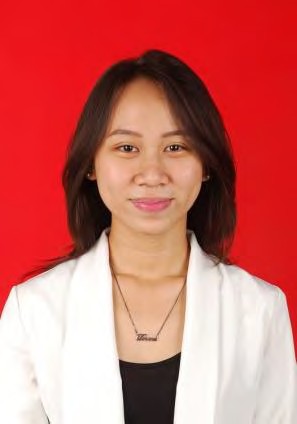 NAME	:	DESCA INDAH KURNIAPLACE OF BIRTH	:	JAKARTADATE OF BIRTH	:	DECEMBER, 13th 1993AGE	:	21MARITAL STATUS	:	SINGLE GENDER	:	FEMALE WEIGHT/HEIGHT	:	43 kg/157 cm RELIGION	:	ISLAMNATIONALITY	:	INDONESIAADDRESS	:	JLN HIDUP BARU RAYA NO 8 KEBAYORAN BARU – SOUTH JAKARTAMOBILE	:	081908828205EMAIL	:	descaindahk@gmail.comLANGUAGES	:	BAHASA, ENGLISHPROFILE	:	I HAVE A HIGH MOTIVATION TO LEARN AND TRY SOMETHING NEW, ALSO READY TO WORK IN A TEAM2011 – PRESENT	:	FACULTY OF ECONOMY, at STIE INDONESIA BANKING SCHOOLConcentrations :	ACCOUNTING2008 – 2011	:	46 SENIOR HIGH SCHOOL, JAKARTA2015	:	Credit analysis, Trade Finance and Basic Treasury, Mandiri University2014	:	Leadership Training at Rindam Jaya, Condet2013	:	Customer Service and Selling Training, PT e-Depro ManagementBANK INDONESIAPERIOD	:	JUNE 2013BANK MANDIRIPERIOD	:	JUNE 2014PT. PANCA RASA KREASI (RON’S LABORATORY)PERIOD	:	31 JANUARY 2014 – 22 FEBRUARY 2015 POSITION	:	SUPPORTING DIVISION (PART-TIME)BCA FINANCEPERIOD	:	14 APRIL – 13 JULY 2015 POSITION	:	RISK-MANAGEMENTPT. FASHION ESERVICES INDONESIA PERIOD	:	7 Agustus 2015 POSITION	:	Finance Accounting2011	:	MEMBERS OF STUDENT ACTIVITY UNIT OF DANCE OF INDONESIA BANKING SCHOOL2012	:	MEMBERS OF STUDENT SENATE OF STIE INDONESIA BANKING SCHOOL2013	:	MEMBERS OF STUDENT COUNCIL OF STIE INDONESIA BANKING SCHOOL2011	:	DATA COLLECTION STAFF IN YEAR EVENT “IndonesiaBrigh Supersounds” by STUDENT SENATE OF INDONESIA BANKING SCHOOL2012	:	DATA COLLECTION STAFF IN YEAR EVENT“IBS SuperCup 4” by STUDENT SENATE OF INDONESIA BANKING SCHOOL2012	:		PROGRAM STAFF IN YEAR EVENT “Shisha.Com” by STUDENTS ASSOCIATION OF ACCOUNTING INDONESIA BANKING SCHOOL2013	:		COORDINATOR OF DATA COLLECTION DIVISION FOR “IBS SuperCup5” by STUDENT SENATE OF INDONESIA BANKING SCHOOL-	Microsoft ExcelMicrosoft WordMicrosoft PowerpointTabel 1.1Data Return On Asset (ROA) pada perusahaan manufaktur	3Tabel 2.1Penelitian Terdahulu	29Tabel 3.1Rangkuman Operasionalisasi Variabel	44Tabel 4.1Penentuan Sampel	55Tabel 4.2Daftar Perusahaan Sampel	56Tabel 4.3Hasil Analisis Statistika Deskriptif	57Tabel 4.4Hasil Uji Chow	59Tabel 4.5Hasil Uji Hausman	60Tabel 4.6Hasil Regresi Model Penelitian dengan Menggunakan Fixed Effect Model …61Tabel 4.7Data Outlier	65Tabel 4.8Hasil Uji Multikolinearitas	65Tabel 4.9Hasil Uji Heteroskedastisitas	66Tabel 4.10Hasil Uji Autokolerasi	67SektorTahunTahunTahunTahunRata-rataSektor2011201220132014Rata-rataIndustri barang konsumsi13%42%12%10%19%Industri dasar dan kimia15%16%13%11%14%Aneka industri4.77%5.57%2.05%1.86%3.56%No.Kode PerusahaanPerusahaan Manufaktur Sektor Industri Barang Konsumsi1ADESPT. Akasha Wira International Tbk2ICBPPT. Indofood CBP Sukses Makmur Tbk3INDFPT. Indofood Sukses Makmur Tbk4MLBIPT. Multi Bintang Indonesia Tbk5PSDNPT. Prashida Aneka Niaga Tbk6ROTIPT. Nippon Indosari Corporindo Tbk7SKLTPT. Sekar Laut8ULTJPT. Ultrajaya Milk Industry and Trading Company Tbk9GGRMGudang Garam Tbk10HMSPHandjaya Mandala Sampoerna Tbk11RMBABentoel International Investama Tbk12INAFIndofarma (Persero) Tbk13KAGFKimia Farma (Persero) Tbk14KLBFKalbe Farma Tbk15PYFAPyridam Farma Tbk16SQBBTaisho Pharmaceutical Indonesia Tbk17TSPCTempo Scan Pasific Tbk18MBTOPT. Martina Berto Tbk19MRATPT. Mustika Ratu Tbk20TCIDPT. Mandom Indonesia Tbk21UNVRPT. Unilever Indonesia Tbk22KDSIKedawung Seetia Industrial Tbk23KICIPT Kedaung Indah Can Tbk24LMPIPT Langgeng Makmur Industry TbkDate: 08/09/15Time: 22:46Sample: 2011 2014Sample: 2011 2014Sample: 2011 2014Sample: 2011 2014Sample: 2011 2014Sample: 2011 2014ROAPPERPPIURLLEVMean0.0665204.96373311.074722.0168810.393867Median0.0700004.3300008.5400001.8100000.390000Maximum0.21000026.6100050.170004.4500001.140000Minimum-0.2200001.1300001.9400001.0400000.100000Std. Dev.0.0686924.3764579.9629980.7520500.180022Skewness-0.9622243.5105162.4239040.9012161.349502Kurtosis6.04578316.395938.5170253.4340186.156599Jarque-Bera40.56342714.8304168.558710.7410553.90233Probability0.0000000.0000000.0000000.0046520.000000Sum4.989000372.2800830.6042151.266129.54000Sum Sq. Dev.0.3491751417.3507345.33841.852842.398179Observations7575757575Dependent Variable: ROAMethod: Panel Least SquaresMethod: Panel Least SquaresMethod: Panel Least SquaresMethod: Panel Least SquaresMethod: Panel Least SquaresDate: 08/10/15 Time: 22:20Sample: 2011 2014Periods included: 4Cross-sections included: 20Total panel (unbalanced) observations: 75Total panel (unbalanced) observations: 75Total panel (unbalanced) observations: 75Total panel (unbalanced) observations: 75Total panel (unbalanced) observations: 75VariableCoefficientStd. Errort-StatisticProb.C0.0177700.0480580.3697680.7131PPER0.0131500.0052802.4906130.0160PPIU0.0046430.0012393.7481970.0005RL-0.0165690.010452-1.5853020.1191LEV-0.0876440.047131-1.8595640.0687Effects SpecificationEffects SpecificationCross-section fixed (dummy variables)Cross-section fixed (dummy variables)R-squared0.886080Mean dependent var0.066520Adjusted R-squared0.834704S.D. dependent var0.068692S.E. of regression0.027928Akaike info criterion-4.064051Sum squared resid0.039778Schwarz criterion-3.322455Log likelihood176.4019Hannan-Quinn criter.-3.767940F-statistic17.24704Durbin-Watson stat2.115532Prob(F-statistic)0.000000Redundant Fixed Effects TestsEquation: EQ01Test cross-section fixed effectsEffects TestStatisticd.f.Prob.Cross-section F11.383906(19,51)0.0000Cross-section Chi-square124.239326190.0000Cross-section fixed effects test equation:Cross-section fixed effects test equation:Cross-section fixed effects test equation:Cross-section fixed effects test equation:Cross-section fixed effects test equation:Dependent Variable: ROAMethod: Panel Least SquaresDate: 08/09/15 Time: 22:41Sample: 2011 2014Periods included: 4Cross-sections included: 20Total panel (unbalanced) observations: 75Total panel (unbalanced) observations: 75Total panel (unbalanced) observations: 75Total panel (unbalanced) observations: 75Total panel (unbalanced) observations: 75VariableCoefficientStd. Errort-StatisticProb.C0.1401750.0336964.1599460.0001PPER0.0039140.0015032.6049010.0112PPIU0.0021870.0008292.6391780.0102RL-0.0014760.009878-0.1493860.8817LEV-0.2902840.050197-5.7828470.0000R-squared0.402937Mean dependent var0.066520Adjusted R-squared0.368819S.D. dependent var0.068692S.E. of regression0.054574Akaike info criterion-2.914193Sum squared resid0.208479Schwarz criterion-2.759694Log likelihood114.2823Hannan-Quinn criter.-2.852504F-statistic11.81014Durbin-Watson stat0.573647Prob(F-statistic)0.000000Correlated Random Effects - Hausman TestCorrelated Random Effects - Hausman TestCorrelated Random Effects - Hausman TestCorrelated Random Effects - Hausman TestCorrelated Random Effects - Hausman TestCorrelated Random Effects - Hausman TestEquation: EQ01Test cross-section random effectsTest cross-section random effectsTest cross-section random effectsTest cross-section random effectsTest cross-section random effectsTest cross-section random effectsTest SummaryChi-Sq. StatisticChi-Sq. d.f.Prob.Cross-section random15.04186140.0046Cross-section random effects test comparisons:Cross-section random effects test comparisons:Cross-section random effects test comparisons:Cross-section random effects test comparisons:Cross-section random effects test comparisons:Cross-section random effects test comparisons:VariableFixedRandomVar(Diff.)Prob.PPER0.0131500.0048510.0000230.0825PPIU0.0046430.0020550.0000010.0041RL-0.016569-0.0085310.0000270.1222LEV-0.087644-0.1919980.0007470.0001Cross-section random effects test equation:Cross-section random effects test equation:Cross-section random effects test equation:Cross-section random effects test equation:Cross-section random effects test equation:Cross-section random effects test equation:Dependent Variable: ROADependent Variable: ROADependent Variable: ROADependent Variable: ROADependent Variable: ROADependent Variable: ROAMethod: Panel Least SquaresMethod: Panel Least SquaresMethod: Panel Least SquaresMethod: Panel Least SquaresMethod: Panel Least SquaresMethod: Panel Least SquaresDate: 08/09/15 Time: 22:41Date: 08/09/15 Time: 22:41Date: 08/09/15 Time: 22:41Date: 08/09/15 Time: 22:41Date: 08/09/15 Time: 22:41Date: 08/09/15 Time: 22:41Sample: 2011 2014Periods included: 4Cross-sections included: 20Cross-sections included: 20Cross-sections included: 20Cross-sections included: 20Cross-sections included: 20Cross-sections included: 20Total panel (unbalanced) observations: 75Total panel (unbalanced) observations: 75Total panel (unbalanced) observations: 75Total panel (unbalanced) observations: 75Total panel (unbalanced) observations: 75Total panel (unbalanced) observations: 75VariableCoefficientStd. Errort-StatisticProb.C0.0177700.0480580.3697680.7131PPER0.0131500.0052802.4906130.0160PPIU0.0046430.0012393.7481970.0005RL-0.0165690.010452-1.5853020.1191LEV-0.0876440.047131-1.8595640.0687Effects SpecificationEffects SpecificationEffects SpecificationEffects SpecificationEffects SpecificationEffects SpecificationCross-section fixed (dummy variables)Cross-section fixed (dummy variables)Cross-section fixed (dummy variables)Cross-section fixed (dummy variables)Cross-section fixed (dummy variables)Cross-section fixed (dummy variables)R-squared0.886080Mean dependent varMean dependent var0.066520Adjusted R-squared0.834704S.D. dependent varS.D. dependent var0.068692S.E. of regression0.027928Akaike info criterionAkaike info criterion-4.064051Sum squared resid0.039778Schwarz criterionSchwarz criterion-3.322455Log likelihood176.4019Hannan-Quinn criter.Hannan-Quinn criter.-3.767940F-statistic17.24704Durbin-Watson statDurbin-Watson stat2.115532Prob(F-statistic)0.000000PPERPPIURLLEVPPER1.000000-0.146366-0.1678380.023437PPIU-0.1463661.000000-0.2519640.618645RL-0.167838-0.2519641.000000-0.494886LEV0.0234370.618645-0.4948861.000000Dependent Variable: LOG(RESID01^2)Dependent Variable: LOG(RESID01^2)Dependent Variable: LOG(RESID01^2)Dependent Variable: LOG(RESID01^2)Dependent Variable: LOG(RESID01^2)Method: Panel Least SquaresDate: 08/09/15 Time: 22:44Sample: 2011 2014Periods included: 4Cross-sections included: 20Total panel (unbalanced) observations: 75Total panel (unbalanced) observations: 75Total panel (unbalanced) observations: 75Total panel (unbalanced) observations: 75Total panel (unbalanced) observations: 75VariableCoefficientStd. Errort-StatisticProb.C-6.8875953.183872-2.1632770.0352PPER-0.3306100.349791-0.9451640.3490PPIU-0.0452150.082059-0.5510100.5840RL1.1680120.6924311.6868280.0977LEV-1.4672893.122504-0.4699080.6404Effects SpecificationEffects SpecificationCross-section fixed (dummy variables)Cross-section fixed (dummy variables)R-squared0.537221Mean dependent var-7.251577Adjusted R-squared0.328516S.D. dependent var2.257934S.E. of regression1.850244Akaike info criterion4.322849Sum squared resid174.5935Schwarz criterion5.064445Log likelihood-138.1068Hannan-Quinn criter.4.618960F-statistic2.574075Durbin-Watson stat1.747712Prob(F-statistic)0.002522Dependent Variable: ROAMethod: Panel Least SquaresMethod: Panel Least SquaresMethod: Panel Least SquaresMethod: Panel Least SquaresMethod: Panel Least SquaresDate: 08/09/15 Time: 22:45Date: 08/09/15 Time: 22:45Date: 08/09/15 Time: 22:45Date: 08/09/15 Time: 22:45Date: 08/09/15 Time: 22:45Sample: 2011 2014Periods included: 4Cross-sections included: 20Total panel (unbalanced) observations: 75Total panel (unbalanced) observations: 75Total panel (unbalanced) observations: 75Total panel (unbalanced) observations: 75Total panel (unbalanced) observations: 75VariableCoefficientStd. Errort-StatisticProb.C0.0177700.0480580.3697680.7131PPER0.0131500.0052802.4906130.0160PPIU0.0046430.0012393.7481970.0005RL-0.0165690.010452-1.5853020.1191LEV-0.0876440.047131-1.8595640.0687Effects SpecificationEffects SpecificationCross-section fixed (dummy variables)Cross-section fixed (dummy variables)R-squared0.886080Mean dependent var0.066520Adjusted R-squared0.834704S.D. dependent var0.068692S.E. of regression0.027928Akaike info criterion-4.064051Sum squared resid0.039778Schwarz criterion-3.322455Log likelihood176.4019Hannan-Quinn criter.-3.767940F-statistic17.24704Durbin-Watson stat2.115532Prob(F-statistic)0.000000